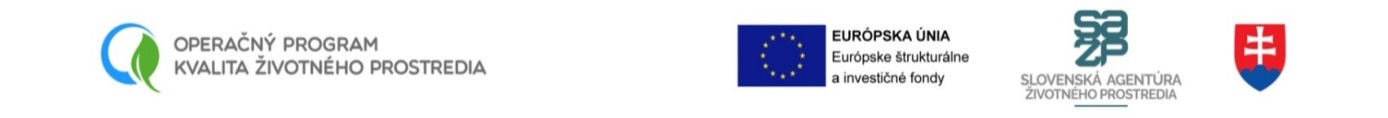 „Kohézny fond“Obec Višňové realizuje projekt spolufinancovaný Európskou úniou na základe podpísanej Zmluvy o poskytnutí nenávratného finančného príspevku č. OPKZP-PO1-SC111-2017-33/32, ktorého predmetom je nákup novej techniky na zvoz, manipuláciu a nakladanie s vytriedeným odpadom, zmenšovanie objemu vytriedeného odpadu a tiež vybudovanie úplne nového zberného dvora.Z projektu sa vybuduje zberný dvor pre obyvateľov obce o výmere 421,21 m2 s oplotenou spevnenou plochou a prístreškom na dvore obecného úradu. Zároveň sa zakúpi technika:štiepkovač drevnej hmoty,vaňový kontajner otvorený 8 ks,traktor,čelný nakladač,lopata s drapákom,traktorový príves.Názov projektuZvýšenie kapacity triedeného zberu odpadov v obci VišňovéHlavný cieľ projektuDosiahnutie komplexného vyriešenia systému triedeného zberu odpadu v obci Višňové.Kontrahovaná výška NFP173 854,69 EURMiesto realizácieObec Višňové, parcely č. C-KN 2169/26, 2169/23Webové sídlo ROwww.op-kzp.sk Webové sídlo SOwww.sazp.skWebové sídlo CKOwww.partnerskadohoda.gov.sk